Ratios and Proportions (6.RP.3c) – Team ChallengeShirt Sale 

Selina bought a shirt on sale that was 20% less than the original price. The original price was $5 more than the sale price. What was the original price? Explain or show work.Overlapping SquaresTwo congruent squares, ABCD and PQRS, have side length 15. They overlap to form the 15 by 25 rectangle AQRD shown. What percent of the area of rectangle AQRD is shaded?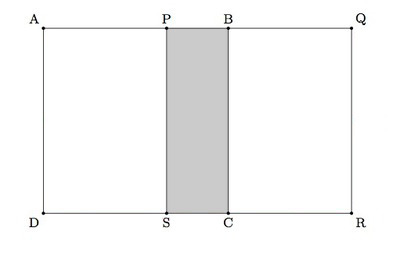 